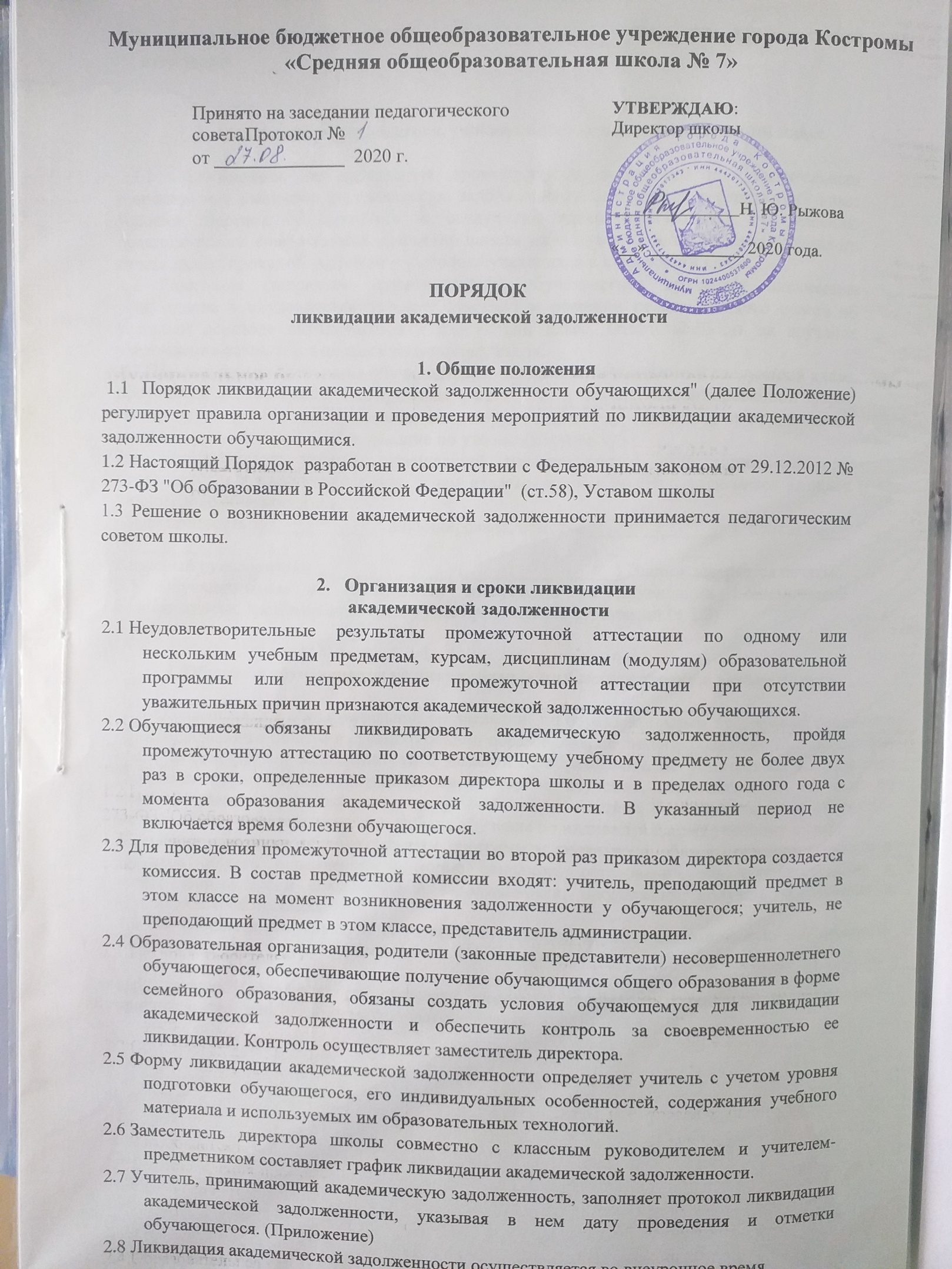 Не допускается взимание платы с обучающихся за прохождение промежуточной аттестации.3. Аттестация обучающегося, условно переведенного в следующий класс   3.1 Обучающиеся, не прошедшие промежуточной аттестации по уважительным причинам или имеющие академическую задолженность переводятся в следующий класс условно. Перевод обучающегося в следующий класс производится по решению педагогического совета школы. Директор школы на основании решения педагогического совета издает приказ об условном переводе обучающихся в следующий класс.3.2 Родителям (законным представителям) обучающегося вручается письменное уведомление о неудовлетворительных отметках и решения педагогического совета об условном переводе обучающегося в следующий класс. Ответственность за вручение уведомления возлагается на классного руководителя.3.3 Промежуточная аттестация обучающегося, условно переведенного в следующий класс, проводится в письменной (контрольная работа, тест) форме, комбинированной форме (контрольная работа, собеседование по учебному предмету, выполнение практических занятий), устной форме (собеседование по учебному предмету).3.4 Обучающийся, успешно прошедший промежуточную аттестацию, считается переведенным в следующий класс, о чем издается приказ по Школе, делается запись в личном деле обучающегося;«Задолженность по ___________ ликвидирована, отметка _______(_______), приказ №___ от _________. Классный руководитель _______________/(________________). Запись заверяется печатью.3.5 Обучающемуся, не прошедшему аттестацию по ликвидации академической задолженности, дается право на повторное прохождение аттестации (п.2.2)4. Обучение обучающихся не ликвидировавших академическую задолженность  4.1 Обучающиеся в образовательной организации  по образовательным программам начального общего, основного общего и среднего общего образования, не ликвидировавшие в установленные сроки академической задолженности с момента ее образования, по усмотрению их родителей (законных представителей) остаются на повторное обучение, переводятся на обучение по адаптированным образовательным программам в соответствии с рекомендациями психолого-медико-педагогической комиссии  либо на обучение по индивидуальному учебному плану.4.2 Обучающиеся по образовательным программам начального общего, основного общего и среднего общего образования в форме семейного образования, не ликвидировавшие в установленные сроки академической задолженности, продолжают получать образование в образовательной организации.4.3 Обучающиеся выпускных 9, 11 классов, не ликвидировавшие академическую задолженность не допускаются к государственной итоговой аттестации.Данный порядок доводится до сведения учителей, родителей (законных представителей) обучающихся, имеющих академическую задолженность.	Протокол №зачета за курс ____________ классаученика (цы) ________ класса  	__________________________________________________Фамилия, имя, отчество преподавателя, ведущего предметФамилия, имя, отчество председателя комиссииФамилия, имя, отчество ассистента Дата проведения зачета ______________________________________________________________________________________Начало зачета ____________, окончание зачета_____________РЕЗУЛЬТАТЫ ЗАЧЕТАЗадолженность по предмету ликвидирована (не ликвидирована)Итоговая отметка за год ______________________________________________________Председатель комиссии _______________________________________________________Учитель ____________________________________________________________________Ассистент ___________________________________________________________________Памятка родителям обучающихся имеющим академические задолженности.Выдержка из закона об образовании в РФИз Статьи 58. Промежуточная аттестация обучающихся [Закон «Об образовании в РФ»] [Глава 6] [Статья 58]Освоение образовательной программы (за исключением образовательной программы дошкольного образования), в том числе отдельной части или всего объема учебного предмета, курса, дисциплины (модуля) образовательной программы, сопровождается промежуточной аттестацией обучающихся, проводимой в формах, определенных учебным планом, и в порядке, установленном образовательной организацией.Неудовлетворительные результаты промежуточной аттестации по одному или нескольким учебным предметам, курсам, дисциплинам (модулям) образовательной программы или не прохождение промежуточной аттестации при отсутствии уважительных причин признаются академической задолженностью.Обучающиеся обязаны ликвидировать академическую задолженность.Образовательные организации, родители (законные представители) несовершеннолетнего обучающегося, обеспечивающие получение обучающимся общего образования в форме семейного образования, обязаны создать условия обучающемуся для ликвидации академической задолженности и обеспечить контроль за своевременностью ее ликвидации.Обучающиеся, имеющие академическую задолженность, вправе пройти промежуточную аттестацию по соответствующим учебному предмету, курсу, дисциплине (модулю) не более двух раз в сроки, определяемые организацией, осуществляющей образовательную деятельность, в пределах одного года с момента образования академической задолженности. В указанный период не включаются время болезни обучающегося, нахождение его в академическом отпуске или отпуске по беременности и родам.Для проведения промежуточной аттестации во второй раз образовательной организацией создается комиссия.Обучающиеся в образовательной организации по образовательным программам начального общего, основного общего и среднего общего образования, не ликвидировавшие в установленные сроки академической задолженности с момента ее образования, по усмотрению их родителей (законных представителей) оставляются на повторное обучение, переводятся на обучение по адаптированным образовательным программам в соответствии с рекомендациями	психолого-медикопедагогической	комиссии	либо	на	обучение	по индивидуальному учебному плану.УВЕДОМЛЕНИЕУважаемая(ый)__________________________________________________________ Администрация муниципального бюджетного общеобразовательного учреждения города Костромы «Средняя школа №7» ставит Вас в известность о том, что Ваш  сын(дочь)______________________________________________, ученик(ца)__ класса, не прошел промежуточную аттестацию по ликвидации академической задолженности по __________________________________________________________________________________, т.е. имеет оценку «2» . На основании Закона РФ «Об образовании в Российской Федерации» №273- ФЗ от 12 декабря 2012г. ответственность за ликвидацию учащимися академической задолженности возлагается на его родителей (законных представителей). Учащийся, имеющий академическую задолженность, вправе пройти промежуточную аттестацию по соответствующему предмету не более двух раз .Вторая ликвидация академической задолженности Вашего ребенка назначена ________________________________________на «____» __________20    г. ________________________________________на «____» __________20    г. Директор школы _______________/Рыжова Н.Ю./ Ознакомлен (а) __________/_____________________________________/«____» __________УВЕДОМЛЕНИЕУважаемая(ый)__________________________________________________________ Администрация муниципального бюджетного общеобразовательного учреждения города Костромы «Средняя школа №7» ставит Вас в известность о том, что Ваш  сын(дочь)______________________________________________, ученик(ца)__ класса, не прошел промежуточную аттестацию по ликвидации академической задолженности по __________________________________________________________________________________, т.е. имеет оценку «2» . На основании Закона РФ «Об образовании в Российской Федерации» №273- ФЗ от 12 декабря 2012г. ответственность за ликвидацию учащимися академической задолженности возлагается на его родителей (законных представителей). Учащийся, имеющий академическую задолженность, вправе пройти промежуточную аттестацию по соответствующему предмету не более двух раз .Вторая ликвидация академической задолженности Вашего ребенка назначена ________________________________________на «____» __________20    г. ________________________________________на «____» __________20     г. Директор школы _______________/Рыжова Н.Ю./ Ознакомлен (а) __________/_____________________________________/УВЕДОМЛЕНИЕ Уважаемая(ый)__________________________________________________________ Администрация МБОУ г.Костромы  «Средняя общеобразовательная школа № 7» ставит Вас в известность о том, что Ваш сын (дочь)______________________________________________, ученик(ца)___________ класса, по итогам учебного года имел (а) академическую задолженность по предметам: __________,_________ . Дважды была предоставлена возможность пройти промежуточную аттестацию по соответствующему предмету. В установленные сроки Ваш сын(дочь) не ликвидировал(а) академическую задолженность, т.е. имеет оценку «2» по итогам года . Вам необходимо до _________________ явиться в школу для определения дальнейшей образовательной траектории Вашего ребенка в соответствии с п.9 ст.58 Закона РФ от 12 декабря 2012г. №273- ФЗ «Об образовании в Российской Федерации». Директор школы _______________/_Н. Ю. Рыжова__/ Ознакомлен(а)_________/_____________________________________/ ___________________________            (подпись родителей) (дата) УВЕДОМЛЕНИЕ Уважаемая(ый)__________________________________________________________ Администрация МБОУ г.Костромы  «Средняя общеобразовательная школа № 7» ставит Вас в известность о том, что Ваш сын (дочь)______________________________________________, ученик(ца)___________ класса, по итогам учебного года имел (а) академическую задолженность по предметам: __________,_________ . Дважды была предоставлена возможность пройти промежуточную аттестацию по соответствующему предмету. В установленные сроки Ваш сын(дочь) не ликвидировал(а) академическую задолженность, т.е. имеет оценку «2» по итогам года . Вам необходимо до _________________ явиться в школу для определения дальнейшей образовательной траектории Вашего ребенка в соответствии с п.9 ст.58 Закона РФ от 12 декабря 2012г. №273- ФЗ «Об образовании в Российской Федерации». Директор школы _______________/_Н. Ю. Рыжова__/ Ознакомлен(а)_________/_____________________________________/ ___________________________            (подпись родителей) (дата№ п/пВОПРОСЫ№ БИЛЕТАОТМЕТКАПРИМЕЧАНИЕ1.